Summary and Objectives:A full time, long term and challenging mate and/or 2nd engineer position to contribute current skills and abilities, and advance to higher levels of duty and responsibility. Ideally, owners who encourage loyalty and advancement; a captain who is willing and able to provide hands-on practical knowledge and experience about all systems and operations, including engineering. For this, I bring to the table experience as mate, deckhand, engineer (or assistant) and a keen desire to learn more.In brief, I am a hard working team player, provide dependable and enthusiastic service, am versatile, responsible, resourceful and have a fun and pleasant disposition. My preference is being involved and contributory to all aspects of yacht operations. I am looking for owner/captain compatibility. More than “a job”, more than “a boat”, more than “a season”; I have identified the kind and quality of environment in which I excel – and can give – the most. Sandra Fieger ~ YM, GMDSS, AEC, OWSIhttp://www.sandrafieger.comSandra Fieger ~ YM, GMDSS, AEC, OWSIhttp://www.sandrafieger.com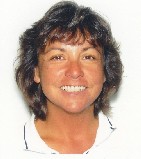 Nationality:CanadianDOB:21.4.64Phone:(954) 892-3603Email:sandra@sandrafieger.comCV and references: http://www.sandrafieger.comQualifications and Education:Over 24,000 logged miles at sea, both power and sail, 400+ actual days at sea, watchkeeping day and nightRYA/MCA Yachtmaster Offshore, commercially endorsed (200 ton master), RYA/MCA Day Skipper SAILGMDSS GOCMCA AECSTCW 95ENG1 UnrestrictedPADI Open Water Scuba InstructorGeneral Business and Business Administration, Seneca College, Ontario, Canada, 3.8 GPAWork History: Power and Sailing YachtsWork History: Power and Sailing YachtsWork History: Power and Sailing YachtsDecember 2011 – Jan 2012m/v At Last, 145’ Heesen; DeckhandRequested to join with current crew for a VIP New Year charter for 10 days. Typical deck duties, drive the Intrepid for guest fishing trip, interior duties when requested, stood one bridge watch underway. Exumasm/v At Last, 145’ Heesen; DeckhandRequested to join with current crew for a VIP New Year charter for 10 days. Typical deck duties, drive the Intrepid for guest fishing trip, interior duties when requested, stood one bridge watch underway. ExumasMay 1, 2008-July 2011PrivateNovember 2008 – Present
Oversee and preserve owner’s business in Caribbean, property and assets >$8M, subsequent to the yacht below being sold after a $600,000 refit that I was extensively involved in. While there, I was also helming a 42’ Egg Harbor sport fisher: trolling for migratory game (wahoo, mahi, tuna), and deep drop fishing.
May - November 2008 m/v (Summer Breeze), 114’, Broward, 198 gt, Private; EngineerService and maintain vessel systems, helm, navigation, watch. Typical mate duties and responsibilities. USA SE, NE, Caribbean. ICW Fort Lauderdale, Florida to Baltimore, MD ~2,400 nautical milesPrivateNovember 2008 – Present
Oversee and preserve owner’s business in Caribbean, property and assets >$8M, subsequent to the yacht below being sold after a $600,000 refit that I was extensively involved in. While there, I was also helming a 42’ Egg Harbor sport fisher: trolling for migratory game (wahoo, mahi, tuna), and deep drop fishing.
May - November 2008 m/v (Summer Breeze), 114’, Broward, 198 gt, Private; EngineerService and maintain vessel systems, helm, navigation, watch. Typical mate duties and responsibilities. USA SE, NE, Caribbean. ICW Fort Lauderdale, Florida to Baltimore, MD ~2,400 nautical milesFeb 11, 2008 Apr 3, 2008m/v Temptation, 123’ Palmer Johnson 160 gt, Private; Mate, 2nd EngineerAssist in all aspects of ship’s operations; helm, watchkeeping, deck duties, general maintenance, operate and service tender and jet ski. USVI / BVI / TCI / Bahamas / Ft Lauderdale, FL ~1,500 nmm/v Temptation, 123’ Palmer Johnson 160 gt, Private; Mate, 2nd EngineerAssist in all aspects of ship’s operations; helm, watchkeeping, deck duties, general maintenance, operate and service tender and jet ski. USVI / BVI / TCI / Bahamas / Ft Lauderdale, FL ~1,500 nmJan 22, 2008Feb 1, 2008s/v Serenity, 39’ Beneteau, Mate, Delivery.  Jamaica to Tortola, ~850 nms/v Serenity, 39’ Beneteau, Mate, Delivery.  Jamaica to Tortola, ~850 nmNov 3, 2007Jan 8, 2008m/v Qué Sera, 96’ Doggersbank (Bloemsma & van Breemen / Vripack), 190 gt
Private; Mate, Assistant Engineer ~1,700 nautical miles San Diego to PV MexicoAll aspects of ship’s operations; helming, watchkeeping, deck duties, general maintenance in engine room, operate and service 18’ 175 hp tender, two jet skis. Expedition-style long range yacht. Pacific.m/v Qué Sera, 96’ Doggersbank (Bloemsma & van Breemen / Vripack), 190 gt
Private; Mate, Assistant Engineer ~1,700 nautical miles San Diego to PV MexicoAll aspects of ship’s operations; helming, watchkeeping, deck duties, general maintenance in engine room, operate and service 18’ 175 hp tender, two jet skis. Expedition-style long range yacht. Pacific.May 30, 2007to Oct 2007m/v My Fair Lady, 92’ Cheoy Lee, 125 gt
Charter; Mate and Dive InstructorAll aspects of ship’s operations; helming, watchkeeping, deck duties, guest relations, scuba dive instruction, operate and service 250hp tender and jet ski. USVI / BVI / Ft Lauderdale, FL ~1500 nm.m/v My Fair Lady, 92’ Cheoy Lee, 125 gt
Charter; Mate and Dive InstructorAll aspects of ship’s operations; helming, watchkeeping, deck duties, guest relations, scuba dive instruction, operate and service 250hp tender and jet ski. USVI / BVI / Ft Lauderdale, FL ~1500 nm.April 27 toMay 28, 2007m/v Sweet Pea, 165’ Feadship, 700 gt. Private; Delivery Crew
Shared cooking, watch keeping and deck duties, Trans Atlantic and Med to Rhodes, Greece, 5,100 miles(Feb-Mar 2007) Private Yacht Services Agent
Provide local knowledge for provisioning, anchorages, excursions and itinerary in Caribbeanm/v Sweet Pea, 165’ Feadship, 700 gt. Private; Delivery Crew
Shared cooking, watch keeping and deck duties, Trans Atlantic and Med to Rhodes, Greece, 5,100 miles(Feb-Mar 2007) Private Yacht Services Agent
Provide local knowledge for provisioning, anchorages, excursions and itinerary in CaribbeanMar-Apr 2007s/v Frøia II, 13.75m DuFour A455, Private, Delivery, ~1,000 nm
Sole crew: Mate, helm, watchkeeping, navigation and deckhand. Cuba to and through Panama Canal.s/v Frøia II, 13.75m DuFour A455, Private, Delivery, ~1,000 nm
Sole crew: Mate, helm, watchkeeping, navigation and deckhand. Cuba to and through Panama Canal.Jan-Mar 2007m/v Crystal Blue, Custom Sport Fishing Pirogue, Charter, Captain
Helm for sport fishing charters in , deck workm/v Crystal Blue, Custom Sport Fishing Pirogue, Charter, Captain
Helm for sport fishing charters in , deck workDec 22, 2006Jan 19, 2007s/v Indigo, Lagoon 410, 12.37 m, DeliveryHelm, watch keeping, navigation and deckhand.  to , BVI, 3,300 nms/v Indigo, Lagoon 410, 12.37 m, DeliveryHelm, watch keeping, navigation and deckhand.  to , BVI, 3,300 nmDec 13, 2006Dec 20, 2006s/v Intrepid, DuFour 40, 13.5 m, Private, DeliveryMate: Watch keeping, helm, navigation. Lagos, Portugal to Plymouth, UK, 825 nms/v Intrepid, DuFour 40, 13.5 m, Private, DeliveryMate: Watch keeping, helm, navigation. Lagos, Portugal to Plymouth, UK, 825 nmAug 20, 2006m/v Canflor Lady, 27.5 m Astondoa GLX, Private, DeckhandMate, deckhand and medical officer. All exterior, general maintenance of Detroit Diesels, generators and other systems, operate and service tender, ~1,500+ nmm/v Canflor Lady, 27.5 m Astondoa GLX, Private, DeckhandMate, deckhand and medical officer. All exterior, general maintenance of Detroit Diesels, generators and other systems, operate and service tender, ~1,500+ nmJuly 31, 2006s/v Shamrock V, 120’ J/K3, Charter, Relief ChefManage budget, plan, provision, prepare and serve lunch and dinner daily, 8 crews/v Shamrock V, 120’ J/K3, Charter, Relief ChefManage budget, plan, provision, prepare and serve lunch and dinner daily, 8 crewJuly 1, 2006
July 11, 2006m/v Björg III, 140’ Westport, Private, Dive InstructorPrivate dive instructor for 3 people aboardm/v Björg III, 140’ Westport, Private, Dive InstructorPrivate dive instructor for 3 people aboardJan-Jun 2006Trade Winds Cruise Club, Charter, details below:s/v Sensation, Privilege 51, Delivery Crew and Ship’s MedicHelm, watch keeping, navigation and medic. St. Maartin, FWI to , 5,200 nms/v Passion, Privilege 51, Charter, 1ST Mate, Hostess, CookWeek long sailing charters through St. Maartin,  and St. Bart’s, 3 meals daily, 10 pxs/v Jade & Camille, Privilege 51s, Charter, 1ST Mate, Hostess, Cook,  Day SailsDay sails and week-long charters, St. Vincent and the Grenadines, , 3 meals, 10 pxTrade Winds Cruise Club, Charter, details below:s/v Sensation, Privilege 51, Delivery Crew and Ship’s MedicHelm, watch keeping, navigation and medic. St. Maartin, FWI to , 5,200 nms/v Passion, Privilege 51, Charter, 1ST Mate, Hostess, CookWeek long sailing charters through St. Maartin,  and St. Bart’s, 3 meals daily, 10 pxs/v Jade & Camille, Privilege 51s, Charter, 1ST Mate, Hostess, Cook,  Day SailsDay sails and week-long charters, St. Vincent and the Grenadines, , 3 meals, 10 px2002-2004m/v Hand The Line, Fairline Squadron, 59’, Private, 1ST MateJune 2004: General maintenance, navigation, watch keeping, helm, deck duties. , USVI to St. Vincent and return. January 2002: Delivery from Puerto Rico to St. Thomas, USVI, 1ST Matem/v Hand The Line, Fairline Squadron, 59’, Private, 1ST MateJune 2004: General maintenance, navigation, watch keeping, helm, deck duties. , USVI to St. Vincent and return. January 2002: Delivery from Puerto Rico to St. Thomas, USVI, 1ST Mate1995 - 2000s/v Tao, 56’ Custom Built Sailing Trimaran, CharterMay 2000: 2 week Charter Turks & Caicos to Nassau, 2nd Mate, navigation, and night watch shifts1995-2000: Various 1 to 4 day charters, dive trips, sunset sails, and similar outings, Turks & Caicos Islands. Part time, almost all crew positions; i.e., training and learning the ropes in all respects.s/v Tao, 56’ Custom Built Sailing Trimaran, CharterMay 2000: 2 week Charter Turks & Caicos to Nassau, 2nd Mate, navigation, and night watch shifts1995-2000: Various 1 to 4 day charters, dive trips, sunset sails, and similar outings, Turks & Caicos Islands. Part time, almost all crew positions; i.e., training and learning the ropes in all respects.Work History: DivingWork History: Diving2004-2006SeasonsIndigo Dive, Independent Contractor Dive Instructor, Dive Master2004 SeasonDive Dive Instructor, Dive Master and Whale Watch GuideVarious power boats, including 57’ catamaran2003 SeasonDive Instructor, Dive Master, Whale Watch Guide, Office ManagerVarious power boats, including 60’ catamaran2002 – 2003SeasonsCastaways Dive Instructor, Dive Master, part timeWork History: Self-EmploymentWork History: Self-Employment1995-2006DELFIN International and Learning Frontier Technologies, Inc., Cofounder and Operations ManagerCo-created several companies focused on providing personal development and personal empowerment products in book, CD and seminar format internationally. Coordinated and facilitated seminars on this material worldwide. Converted the business to an online marketing enterprise and made available the entire product line in downloadable ebook form and MP3 audio formats. Developed thousands of affiliate distributors internationally via web based marketing.Additional Skills And AchievementsComputer literate (including web mastering), administration, operations, prior employment in the hospitality industry at a 5 star luxury health and wellness resort in human resource management. Interests include scuba diving, blue water fishing, cultural events, hiking, reading, meditation, martial arts.